ДЕВЯТНАДЦАТОЕ ЗАСЕДАНИЕ СОБРАНИЯ ДЕПУТАТОВ        БАТЫРЕВСКОГО МУНИЦИПАЛЬНОГО ОКРУГА ПЕРВОГО СОЗЫВАО внесении изменений в решение Собрания депутатов Батыревского муниципального округа Чувашской Республики от 30.03.2023 года 11/25 «Об утверждении Положения омуниципальном жилищном контроле»В соответствии с п. 6 ч. 1 ст. 16 Федерального закона от 06.10.2003 № 131-ФЗ «Об общих принципах организации местного самоуправления в Российской Федерации», статьей 20 Жилищного кодекса Российской Федерации, Федеральным законом от 31.07.2020 № 248-ФЗ «О государственном контроле (надзоре) и муниципальном контроле в Российской Федерации», Уставом Батыревского муниципального округа Чувашской Республики, Собрание депутатов Батыревского муниципального округа РЕШИЛО:1. Внести в Положение о муниципальном жилищном контроле, утвержденное  решением Собрания депутатов Батыревского муниципального округа от 30.03.2023 года 11/25 следующие изменения:1.1. Пункт 2.9 раздела 2 изложить в следующей редакции:«2.9. В целях оценки риска причинения вреда (ущерба) при принятии решения о проведении и выборе вида контрольного (надзорного) мероприятия устанавливаются следующие индикаторы риска нарушения обязательных требований:а) наличие трех и более жалоб (обращений), заявлений граждан, в том числе индивидуальных предпринимателей, юридических лиц, а также информации от органов государственной власти, органов местного самоуправления на контролируемых лиц, содержащих информацию о нарушении обязательных требований, в течение одного календарного года;б) поступление в уполномоченный орган обращения гражданина или организации, информации от органов государственной власти, органов местного самоуправления, из средств массовой информации о наличии в деятельности контролируемого лица хотя бы одного отклонения от следующих обязательных требований:к порядку осуществления перевода жилого помещения в нежилое помещение и нежилого помещения в жилое в многоквартирном доме;к порядку осуществления перепланировки и (или) переустройства помещений в многоквартирном доме;к предоставлению коммунальных услуг собственникам и пользователям помещений в многоквартирных домах и жилых домов;к обеспечению доступности для инвалидов помещений в многоквартирных домах;к деятельности юридических лиц, осуществляющих управление многоквартирными домами, в части осуществления аварийно-диспетчерского обслуживания;к обеспечению безопасности при использовании и содержании внутридомового и внутриквартирного газового оборудования;в) отсутствие контрольных мероприятий, проводимых во взаимодействии с контролируемым лицом в рамках осуществления муниципального жилищного контроля, в течение трех лет, предшествующих дате принятия решения об отнесении объекта контроля к определенной категории риска»;1.2. В разделе 3:абзац третий пункта 3.4 признать утратившим силу;пункт 3.4.2 признать утратившим силу;абзац первый пункта 3.4.5 изложить в следующей редакции:«Профилактический визит осуществляется в порядке, установленном статьей 52 Федерального закона № 248-ФЗ, и проводится в форме профилактической беседы по месту осуществления деятельности контролируемого лица либо путем использования видео-конференц-связи. В ходе профилактического визита контролируемое лицо информируется об обязательных требованиях, предъявляемых к его деятельности либо к принадлежащим ему объектам контроля, их соответствии критериям риска, основаниях и о рекомендуемых способах снижения категории риска, а также о видах, содержании и об интенсивности контрольных мероприятий, проводимых в отношении объекта контроля, исходя из их отнесения к соответствующей категории риска.»;1.3. Пункты 4.25-4.26 раздела 4 признать утратившим силу.2. Настоящее решение вступает в силу со дня его официального опубликования.Глава Батыревского муниципального  округа                                                                                        Р.В. СеливановПредседатель Собрания депутатов Батыревского муниципального округа                                                                Н.А. Тинюков ЧĂВАШ  РЕСПУБЛИКИ ПАТĂРЬЕЛ                                     МУНИЦИПАЛЛĂ ОКРУГĔН ПĔРРЕМĔШ СУЙЛАВРИ ДЕПУТАТСЕН ПУХĂВĔ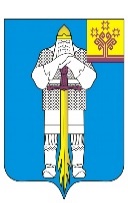 ЧУВАШСКАЯ  РЕСПУБЛИКАСОБРАНИЕ ДЕПУТАТОВБАТЫРЕВСКОГОМУНИЦИПАЛЬНОГО ОКРУГАПЕРВОГО СОЗЫВАЙЫШĂНУПатăрьел ялě25.10.2023 ç., 19/4   №РЕШЕНИЕсело Батырево25.10.2023г. №19/4